i                                                                                                                        OŠ Brestje, Potočnica bb, 10360 SESVETE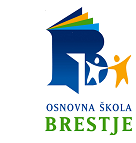        www.os-brestje-zg.skole.hr       e-mail: os-brestje@os-brestje-zg.skole.hr        tel: 2012075; fax: 2012076 	Temeljem članka 14. stavaka 7. i članka 15. stavak 4. i 5. Pravilnika o izvođenju izleta, ekskurzija i drugih odgojno-obrazovnih aktivnosti izvan škole (Narodne novine, broj 67/14, 81/15)Povjerenstvo za provedbu javnog poziva za izvanučioničku nastavu svih 7. Razreda nakon javnog otvaranja ponuda, održanog 21.3.2019. godine, donosi		        ODLUKU O ODABIRU TURISTIČKIH AGENCIJA Na predstavljanje ponuda pozvati će se slijedeće agencije (abecednim redom):Kontakt tours 	    Spektar putovanja               Sparanza d.o.o.       ObrazloženjeJavni poziv za dostavu ponuda za izvanučioničku nastavu svih sedmih razreda objavljen je na internetskoj stranici Osnovne škole Brestje, Sesvete, dana 7.3.2019.. godine. Rok za dostavu ponuda bio je osam radnih dana, do 18.3.2019.U navedenom roku pristiglo je devet ponuda slijedećih ponuditelja:ADRIATIKUM  TRAVEL AUTOTURIST  PARK D.O.O.ALGA TRAVEL AGENCYKONTAKT TOURS D.O.O.MEDIATURISTM TRAVEL D.O.O.SPEKTAR PUTOVANJASPERANZAZEA TOURSSve ponude su pravovremene, potpune i ispunjavaju propisane uvjete utvrđene propisima vezanim uz turističku djelatnost.Povjerenstvo za provedbu javnog poziva izdvojilo je tri ponude turističkih agencija: Kontakt tours, Spektar putovanja  i Sparanza d.o.o.  koji će se elektronskim putem pozvati na roditeljski sastanak na kojem će predstaviti svoje ponude. Roditeljski sastanak će se održati u srijedu, 27.3.2019.godine u Osnovnoj školi Brestje, Potočnica 8, Sesvete s početkom u 19.10. Svaka ponuda prezentirat će se do 10 minuta.SESVETE, 22. Ožujak 2019.								Predsjednica Povjerenstva:							          Sanja Bakalović, prof., uč. mentor     